Supplementary table 1: Donor causes of death P <0.0001 among groups (anoxia due to drug overdose)Supplementary table 2: Causes of death among recipientsSupplementary table 3: Multivariate analysis: Risk factors for graft and patient survival: Supplementary table 4: Causes of graft loss among recipients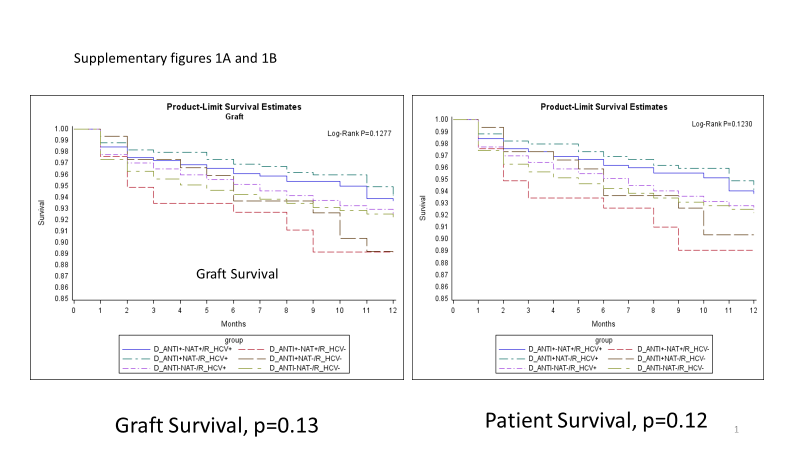 Supplementary figure 1A and 1B:  One year graft and patient survival among 6 groups without adjusting for other risk factors Cause of deathD_ANTI+-NAT+
R_HCV-
(N=210)D_ANTI+-NAT+
R_HCV+
(N=1148)D_ANTI+NAT-
R_HCV-
(N=191)D_ANTI+NAT-
R_HCV+
(N=516)D_ANTI-NAT-
R_HCV+
(N=6321)D_ANTI-NAT-
R_HCV-
(N=16338)Anoxia*144 (69%)778 (68%)138 (72%)329 (64%)2335 (37%)6062 (37%)Cerebrovascular / Stroke29 (14%)161 (14%)30 (16%)100 (19%)1977 (31%)4843 (30%)Head Trauma34 (16%)181 (16%)19 (10%)79 (15%)1861 (29%)5004 (31%)Others3 (1%)28 (2%)4 (2%)8 (2%)148 (2%)429 (3%)ResponseD_ANTI+NAT-D_ANTI+-NAT+D_ANTI+NAT-D_ANTI+-NAT+D_ANTI-NAT-D_ANTI-NAT-ResponseR_HCV-R_HCV-R_HCV+R_HCV+R_HCV+R_HCV-Response(N=191)(N=210)(N=516)(N=1148)(N=6321)(N=16338)Death (N)1213511076501477Cardiovascular0 (0%)4 (31%)9 (18%)24 (22%)  119 (18%)365 (25%)Respiratory failure1 (8%)1 (8%)4 (8%)8 (7%)44 (7%)113 (8%)Graft failure2 (17%)1 (8%)3 (6%)5 (5%)56 (9%)104 (7%)Hemorrhage0 (0%)0 (0%)2 (4%)5 (5%)18 (3%)69 (5%)Malignancy1 (8%)1 (8%)20 (39%)26 (24%)135 (21%)129 (9%)Immunosuppressive drug related0 (0%)0 (0%)0 (0%)0 (0%)0 (0%)3 (0%)Renal failure0 (0%)0 (0%)0 (0%)2 (2%)6 (1%)13 (1%)Operative2 (17%)2 (15%)2 (4%)6 (6%)58 (9%)173 (12%)Infection3 (25%)4 (31%)3 (6%)14 (13%)77 (12%)235 (16%)Other/Unknown3 (25%)0 (0%)8 (16%)17 (16%)137 (21%)273 (18%)EffectDFGraft SurvivalGraft SurvivalPatient SurvivalPatient SurvivalEffectDFWald Chi-SquarePr > ChiSqWald Chi-SquarePr > ChiSqGroup55.4710.3615.6400.343Age143.056<.000148.802<.0001BMI324.801<.000123.580<.0001Karnofsky Performance Status267.801<.000170.074<.0001Dialysis prior to transplant141.068<.000142.961<.0001Type 2 diabetes13.8550.054.0950.043Ascites- moderate to severe13.9780.0464.3430.037HE stage 3 or 4125.379<.000125.870<.0001Albumin17.1170.0087.6490.006Donor Diabetes211.9760.00310.3540.006Donor Risk Index (DRI)15.8140.0165.6330.018Cause of graft failureD_ANTI+NAT-/R_HCV-D_ANTI+-NAT+/R_HCV-D_ANTI+NAT-/R_HCV+D_ANTI+-NAT+/R_HCV+D_ANTI-NAT-/R_HCV+D_ANTI-NAT-/R_HCV-TotalInfection00362864101Primary non-Function0013255685Chronic rejection0115123655Hepatic Artery Thrombosis0002162745Recurrent disease, NON-HEPATITIS0023182144Acute rejection1101112640Diffuse Cholangiopathy200231926Other Vascular Thrombosis0000111223HEPATITIS recurrent001210417Primary graft failure0000123HEPATITIS DeNovo0000101Vascular thrombosis0000101Total32824137267441